Gamal Abd El-Hay Mohamed Omran (Ph.D.)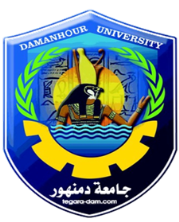 Curriculum Vitae    From Galal , Damanhour- BohiraGamalomran279@Yahoo.comGamal.omran@pharm.dmu.edu.eg    Mobile : (+2) 012-23621370    Phone  : (+2)   045-33 44 993Gamal Abd El-Hay Mohamed Omran (Ph.D)Professor of Biochemistry and Molecular Biology, Faculty of Pharmacy, Damanhour University, Damanhour, Egypt.Vice Dean Faculty of Pharmacy for Education and Student Affairs, Damanhour University.Dean of the Faculty of Pharmacy , Damanhour University starting from 21-6-2017.EducationPh.D. of Pharmaceutical Sciences (Biochemistry)  - 2005Msc of Pharmaceutical Sciences (Biochemistry)  - 2000Bsc of Pharmaceutical Sciences (Excellent with Honor)   - 1993Experience1- Demonstrator of Biochemistry: 1997-2000.2- Assistant lecturer: 2000- 2005.3- Lecturer of Biochemistry: 2005 - 2010.4- Ass. Professor of Biochemistry 2/3/2011.5- Professor of Biochemistry 23/11/2016.6- Researcher in Tumor Marker Oncology Research Unit, : 1997 - 2008.7- Head of Biochemistry Department, Faculty of Pharmacy, MSA University, 2010/2011.8-  Vice Dean Faculty of Pharmacy for Education and Student Affairs, Damanhour University from 6/12/2012.9- A member of the University Education and Student Affairs Committee, Damanhour University.10- Head of Education and Student Affairs Committee, Faculty of Pharmacy, Damanhour University.11- A member of Quality Assurance Unit (QAU) Committee, Faculty of Pharmacy, Damanhour University. 12- Ex. Manager of Clinical Pharmacy Program, Faculty of pharmacy, Damanhour University.13- Manager of IT Unit, Faculty of pharmacy, Damanhour University.14- General Supervisor for Medical Care Unit, Damanhour University.15- Head of University Laboratory Equipment Committee, Damanhour University.16- Member of Supreme Advisory Committee for the University President, Damanhour University.17- Member of Difficulties and Obstacles Committee, Damanhour University.18- Member of Creation and Innovation Committee , Damanhour University.  Professional Career Experience1. A member of the teaching staff of Biochemistry, Clinical Biochemistry and Molecular Biology for undergraduate's students. Faculty of Pharmacy, Al-Azhar University.2. A member of the examination board of undergraduates examinations. Faculty of pharmacy, Al-Azhar University.3. A member of the teaching and examining staff of Biochemistry, Clinical Biochemistry and Molecular Biology for undergraduate's students. Faculty of Pharmacy, Modern Sciences and Art (MSA) University (Part timer, 2006/2007, 2007/2008). Full timer 2008/2009, 2009/2010, 2010/2011.4. A member of the teaching and examining staff of Biochemistry, Clinical Biochemistry and Molecular Biology for undergraduate's students. Faculty of Pharmacy, Damanhour University from 2012/2013. 5. External examiner for undergraduate students in faculty of Pharmacy, Alexandria, Cairo, Tanta and Helwan Universities and faculty of Medicine, El-Menia University.6. A member of the teaching staff of Biochemistry, Clinical Biochemistry and Molecular Biology for post-graduate's students. Faculty of Pharmacy (Diploma, Master and Ph.D), Al-Azhar University.7. A member of training team in Damanhour Cancer Institute in clinical enzymology and tumor markers in June 2012.8. Unique speaker in training program for both undergraduate and postgraduate pharmacy students "Clinical pathological chemistry and its role in societies problems" that hold in faculty of pharmacy, Damanhour University from 3 – 4 /7l2013.9. A member of training team for governmental pharmacists in clinical biochemistry and its role in diagnosis of different liver diseases that hold in Chest hospital from 10 – 20 /11 / 2013.10. Head of Damanhour University Lab. Equipments Committee.11. General supervisor for University Clinic Units in Damanhour University.  Thesis Under My Supervision: 1. Role of some biochemical markers in the assessment of activity and prognosis of the acute lymphoblastic leukemia in children. (Discussed and approved in 2012)M.Sc. Biochemistry, registered at October 2007M.Sc. Student: Ahmed Mohamed Samy, Faculty of Pharmacy (Boys)-Al-.2. Biochemical markers in spontaneous bacterial peritonitis. (Discussed and approved in 2011)Ph.D. Biochemistry, registered at October 2009Ph.D Student: Ahmed Mohamed Salahuddin Awad, (Ass. Lecturer of Biochemistry, Faculty of Pharmacy,  ), Faculty of Pharmacy, .3. Phytochemica and biological study of Portulaca oleracea linn (Family Portulacea) growing in .(Discussed and Approved in 2010).M.Sc. Pharmacognosy M.Sc. Student: Jilan Abd El-Aziz Nazeim, Faculty of Pharmacy, . 4. Biochemical study of intact and total proinsulin: new attributes to control cardiovascular diseases in type 2 diabetes mellitus.M.sc. Biochemistry. M.Sc. Student Walied Allam Mohamed, Faculty of Pharmacy, .5. Biochemical effects of proanthocyanidins on cisplatin-treated Ehrlich solid tumor-bearing mice. (Discussed & Approved 2015).M.sc. Biochemistry. M.Sc. Student Mohamed Salahuddein Mohamed Awad, Faculty of Pharmacy, Al-Azhar University.Published PapersOxidative stress and antioxidant activities in certain G.I.T diseases. Salman, T.M; Attia, F.F; Omran, G.A. and El-Zahaby M.H. Egyptian Journal of Biomedical Scinces 6, 22-32 (2000).Oxidative Stress in Brain Tissues Induced by Exposure to Cold and The Prophylactic Role of Antioxidants: Is the Antioxidant Enzyme, Paraoxonase, Present in Brain Tissue? Salman, T. M; Mohammadin, A.M; Omran G.A. and El-Zahaby M.H.  J. Biological and Pharmaceutical Scince 2, 69 - 82 (2004). Oxidative stress and possible nephrotoxic effect on rats treated with combined calcium disodium ethylenediaminetetraacetic acid and penicillamine chelation therapy after chronic lead exposure. Gamal A.O. and Gamal El-Dein I.H.  Al-Azhar Journal of Pharmaceutical Science 34, 28–35 (2006).Comparative effects of single and combined chelation therapy in chronic lead toxicity: role of reactive oxygen species. Gamal, G.O. and El-Saied, M.E. Arab Journal of Laboratory Medicine 33 (3), 379-392 (2007).Oxidative stress in chronic obstructive pulmonary diseases; effect of antioxidant supplementation.  Ibraheim, M.D; Gamal G.O., and Gamil M.A.    The Egyptian Journal of Chest Diseases and Tuberculosis 56 (1,2), 116-123 (2007).Helicobacter pylori infection, a possible risk factor for hyperuricemia among Egyptians. Gamal El-Dein I.H; Gamal A.O, and Gamil M.A. Egyptian Journal of Biomedical Sciences 28, 53-62 (2008).Serum homocystein level in COPD patients: possible beneficial effects of antioxidants. Gamil M.A; Ahmed A.A; Gamal A. O, and Mariee, A.D. Research Journal of Medicine and Medical Sciences 4 (2), 306-310 (2009).L-Selectin as a biomarker in assessment of the activity and prognosis of acute lymphoblastic leukemia in children.   Gamal, A.O; Gamil, M.A; Nehad, M.H; ; Ahmed, M.S. and Ossama A.M. Al-Azhar Journal of Pharmaceutical Scince 40: 85 - 93, (2009) Effect of narcotic addiction on hypothalamic pituitary gonadal axis hormones. Salman, T.M; El-Zahaby, M.M; Mansour, O.A; Omran, G.A; Gomaa, S.M. and Gad H.S. Dynamic Biochemistry, Process Biotechnology and Molecular Biology 4(2); 46 – 49, (2010). Oxidative stress and lipotoxicity of bhang and opium addiction. Effects on adrenal gland secretions. Salman, T.M; El-Zahaby, M.M; Mansour, O.A; Omran, G.A; Gomaa, S.M. and Gad H.S. Dynamic Biochemistry, Process Biotechnology and Molecular Biology 4(2); 50 – 54, (2010). Biochemical markers in spontanous bacterial peritonitis.Tarek M. Salman; Mohamed A. Ali; Gamal A. Omran; Gamil M. Abdalla and Ahmed M. Salahuddin.Eyg. J. of Biomed. Sci; 37: 17 – 27, (2011). Serum amyloid-A and interlukin-6 as a biochemical marker during early and late recovery from acute exacerbation of chronic obstructive pulmonary diseases in Egyptian patients. Effect of corticosteroids. Gamal A. Omran and Ibrahim M. Draz.  Eyg. J. of Biomed. Sci; 38: 93 – 108, (2012).Comparative study between serum and bronchoalveolar lavage tumor markers level in benign lung diseases and lung cancer.Gamal A. Omran; Fares M. Ouf and Ibrahim M. Draz. The Arab Journal of Laboratory Medicine; 39(2):415 – 425, (2013).Cigarette smoking and hyperglycemia increase renal response to low levels of cadmium in Welders: Cystatin C as a sensitive marker.Gamaleldin I. Harisa; Sabry M. Attia; Abdelkader E. Ashour; Gamil M. Abdallah; Gamal A. Omran and Hussein E. TouliabahBiological Trace Element Research; 158: 289 – 296, (2014).Endothelial dysfunction and plasminogen activator inhibitor-1 (PAI-1) alteration as risk factors for coronary heart diseases.Gamil M. Abdallah; Gamal A. Omran; Hesham M. Gad; Walid A. Mohamed and Ossama A. Mansour.Journal of American Scince; 10 (6): 95 – 99, (2014).Irbesartan, an angiotensin II receptor antagonist with selective PPAR gama-modulating activity improves function and structure of chemotherapy-damaged ovaries in rats.Ihab T. Abdel-Raheem, Gamal A. Omran & Mohamed Alaa Katary.Fundamental & Clinical Pharmacology, 2015, 29: 286 – 98.Influence of Simvastatin Chronotherapy on Erythrocytes Nitric Oxide Synthase Activity. Gamaleldin I. Harisa, Fars K. Alanazi,Sabry M. Attia and Gamal A. Omran. International Journal of Pharmacology 11 (5): 448-455, 2015 Anti-ulcerogenic effect of genistein against indomethacin-induced gastric ulcer in rats. Ihab T Abdel-raheem, Ghazi A Bamagous, Gamal A Omran. Asian J Pharm Clin Res, Vol 9, Issue 2, 2016, 58-63.Induction of heme oxygenase-1 attenuates chemotherapy-induced pulmonary toxicity in rats: A possible link between heme oxygenase-1 and NF-kB. Ihab Talat Abdel-Raheem and Gamal Abd-El-Hay Omran. Pak. J. pharm. Sci. 2016, Vol. 29 (2 Suppl): 685 – 94. Chicory abrogates oxidative stress, inflammation and caspase-dependent apoptosis in acute hepatic injury model induced by acetaminophen in rats. Mohamed E. Nady, Ahmed M. Mansour, Elsayed E. Hafez, Gamal A. Omran, Gamal M. Hamad, Sahar E. Harraz, Shady N. Allam and Ali A. Ahmad. International Journal of Phytomedicine, 2016, 13.Antitumor activity of Sulfasalazine in DMBA-induced rat mammary tumors: role of NF-κB, IGF-1 and HER-2 axis inhibition. Maged W Helmy, Gamal M Omran, Sherin M Zakaria. In Press.Chemical profile and antihyperlipidemic effect of Portulaca Oleracea L seeds in streptozotocin-induced diabetic rats. Singab A; Omran G; El-Hefnawy H; and Nazeem G. Natural Product Research 2017; IN Press.Attended the following meetings:1- Al-Azhar 2nd International Conference of Recent Advances in Pharmaceutical, Technology and Biological Science. Dec. 19- 21, Cairo-Egypt. 2001 2- Al-Azhar 3rd International Conference for Pharmaceutical and Biological Science. Dec 16-18, Cairo- Egypt 2003.3- Al-Azhar 4th International Conference for Pharmaceutical and Biological Science. Dec 16-18, Cairo- Egypt 2005.4- The 54th Scientific Congress of ESCG. Janury 13 – 14  2007.5- The Second International Conference for Applied Biotechnology. October, 17 – 18, 6th October,  2009.6- The First PUA international conference on "Advances in Pharmaceutical Sciences" held in 27 – 29 October, 2015 at Pharos University in Alexandria, Egypt.WorkshopsCompeting for Research Funds March 2013.The Credit Hour System  Feb. 2014.International Publishing of Scientific Research Feb. 2014.Quality standards in the Education Process March. 2014.Research Ethics September 2015.Students Assessment and Evaluation Systems April 2016.E-Learning Augustus 2016.Special SkillsComputer SkillsEfficiency in using Windows XP,  and Windows 7.Efficiency in using Microsoft Office 2003 and 2007.Efficiency in using Microsoft Excel 2007.Efficiency in using Microsoft power point.Efficiency in using Instat GraphPad Program.Efficiency in using Prism GraphPad Program.LanguagesNative speaker of ArabicFluent in EnglishPersonal DataDate of Birth	Place of Birth	Nationality	EgyptianReferencesProf. Dr. Tarek Mahrous SalmanProfessor and Vice Dean Faculty of Pharmacy, Al-Azhar University, Cairo-Egypt.Prof. Dr. Ossama Abd El-Metaal MansourProfessor of Biochemistry and Dean of  Faculty of Pharmacy, , Cairo-Egypt.Activities* Participate in the receipt and processing of building the Faculty of Pharmacy - Damanhur University.* Contribute to the development and modernization of the undergraduate program for Bachelor Degree, obtained the approval of the Committee on the pharmaceutical sector in 2013 and the ministerial decision in 2013 have been applied in the academic year 2013-2014* Contribute to the work list for postgraduate studies at the Faculty of Pharmacy - Damanhur University.* Participate in the structuring of academic departments and administrative Faculty of Pharmacy - Damanhur University.* Contribute to the establishment of Biochemistry Department and update courses for undergraduate and postgraduate studies.* Participate in the creation of the College of Pharmacy Library - Damanhour University* Participate in the creation and establishment of the Central Research Laboratory , Faculty of Pharmacy - Damanhour University to serve the research process and help young researchers* Participate in the creation and establishment of medical laboratory as a special character to serve the university employees and the public.* Participate in the creation and establishment of a public pharmacy headquarters of the college and prone to rent leisure at public auction to be returned from the pharmacy to the expense of educational services , which helps fund the college to promote the educational process the faculty and the university.* Executive Director of the Bachelor of Pharmacy program ( Clinical Pharmacy program) , Faculty of Pharmacy - Damanhour University.* Chairman of the first goal in the project team and support the development of educational effectiveness faculty.*  Oversee the various student activities at the Faculty of Pharmacy - Damanhour University as an agent of the College of Education and Student Affairs (Vice Dean Faculty of  Pharmacy for Education and Students Affairs) * Oversee the activities of the mobile activities and college scout* Overseeing the implementation of the cooperation between Damanhur University and Health Affairs Directorate to maintain the work of a survey of all Damanhour University students for hepatitis-C viral Protocol (HCV)  to take charge of the Ministry of Health and the treatment of the infected students free of charge.* General Supervisor  of the Department for Medical Affairs at the University of DamanhurFuture Goals:* Work on the establishment of advanced molecular biology laboratory and advanced expansion of nanotechnology research at the Faculty of Pharmacy - Damanhur University.* Expansion of the work of the research projects with the Egyptian and international universities after the appropriate infrastructure, the establishment of the college.* Linking research projects and community problems most prevalent in Egyptian society to serve the community and work to purify the environment and the reduction of pollution and its effects.